	АДМИНИСТРАЦИЯ 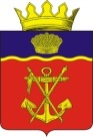  КАЛАЧЁВСКОГО МУНИЦИПАЛЬНОГО РАЙОНАВОЛГОГРАДСКОЙ ОБЛАСТИПОСТАНОВЛЕНИЕ           от 23.03. 2022 г.                                                              № 227О внесении изменений в постановление администрации Калачевского муниципального района от  12.11.2021 года №1297  «Об утверждении муниципальной программы  «Содержание автомобильных дорог общего пользования местного значения вне границ населенных пунктов в границах Калачевского муниципального района Волгоградской области»     В соответствии с Федеральным законом от 06.10.2003года №131-ФЗ "Об общих принципах организации местного самоуправления в Российской Федерации", постановлением администрации Калачевского муниципального района Волгоградской области от 24.03.2014года №414 "Об утверждении порядка разработки,  реализации и оценки эффективности муниципальных программ Калачевского муниципального района», Уставом Калачевского муниципального района Волгоградской области, администрация Калачевского муниципального района Волгоградской областипостановляет:      1.     В постановление администрации Калачевского муниципального района от 12.11.2021 года №1297 «Об утверждении муниципальной  программы «Содержание автомобильных дорог общего пользования местного значения вне границ населенных пунктов в границах Калачевского муниципального района Волгоградской области» (далее – Постановление)  внести следующие изменения:1.1.   Наименование Постановления  изложить в новой редакции:  « Об утверждении муниципальной программы «Содержание автомобильных дорог общего пользования местного значения Калачевского муниципального района Волгоградской области».      1.2.   В пункте 1 Постановления слова «вне границ населенных пунктов в границах» исключить.      1.3.  Приложение к Постановлению изложить в новой редакции согласно приложению к настоящему постановлению.      2. Настоящее постановление подлежит официальному опубликованию и распространяет свое действие на отношения,  возникшие с 01.01.2022 года.     3. Контроль  исполнения настоящего  постановления возложить на заместителя главы Калачевского муниципального района  Братухина А.В.ГлаваКалачевского муниципального района			                                        С.А. Тюрин Приложение к постановлению  администрации Калачевского муниципального района№  227 от 23.03.  2022г.МУНИЦИПАЛЬНАЯ ПРОГРАММА«Содержание автомобильных дорог общего пользования местного значения Калачевского муниципального района Волгоградской области» ПАСПОРТмуниципальной программы «Содержание автомобильных дорог общего пользования местного значения Калачевского муниципального района Волгоградской области»Раздел 1 "Общая характеристика сферы реализации муниципальной программы"Дорожное хозяйство является одной из важнейших отраслей экономики, от устойчивого и эффективного функционирования которой в значительной степени зависят социально-экономическое развитие Калачевского муниципального района и условия жизни населения.В муниципальной собственности администрации Калачевского муниципального района находятся пять автомобильных дорог, общей протяженностью 11319 метров:Протяженность автомобильных дорог городского и сельских поселений Калачевского муниципального района составляет 578200 метров.Общая протяженность автомобильных дорог местного значения Калачевского муниципального района составляет 589500 метров, из них не соответствует нормативным требованиям 242700 метров или 41%.Автомобильные дороги подвержены влиянию окружающей среды, хозяйственной деятельности человека и постоянному воздействию транспортных средств, в результате чего ухудшается технико-эксплуатационное состояние дорог. Для поддержания состояния автомобильных дорог общего пользования местного значения на уровне, соответствующем требованиям безопасности дорожного движения, необходимо круглогодично проводить мероприятия по содержанию автомобильных дорог.Содержание автомобильной дороги - комплекс работ по поддержанию надлежащего технического состояния автомобильной дороги, оценке ее технического состояния, а также по организации и обеспечению безопасности дорожного движения.Одним из направлений деятельности государства по финансированию дорожного хозяйства является максимальное удовлетворение потребности населения в автомобильных дорогах с высокими потребительскими свойствами при минимальных и ограниченных финансовых ресурсах. Необходимость разработки программы «Содержание автомобильных дорог общего пользования местного значения Калачевского муниципального района Волгоградской области», (далее – Программа) обусловлена тем, что неудовлетворительное состояние дорог  приводит к сдерживанию социально-экономического развития, усугубляет проблемы в социальной сфере, перебоям в транспортном сообщении на территории Калачевского муниципального района, к дорожно-транспортным происшествиям на дорогах.Отсутствие у муниципальных образований Калачевского района возможности финансировать в достаточном объеме дорожные работы на автомобильных дорогах местного значения является сдерживающим фактором развития экономики на территории района.Оказание финансовой помощи из средств областного бюджета, и применение программно-целевого метода позволит направлять средства на решение неотложных проблем в условиях ограниченных финансовых ресурсов.Программа разработана для принятия мер, направленных на обеспечение расчетного срока службы дорожного покрытия с круглогодичным непрерывным и безопасным движением транспортных средств и пешеходов.Реализация комплекса мероприятий программы сопряжена со следующими рисками:превышение фактического уровня инфляции по сравнению с прогнозируемым и ускоренный рост цен на строительные материалы, машины, специализированное оборудование, энергоресурсы, что может привести к увеличению стоимости работ, снижению объемов строительства, реконструкции, ремонта и содержания автомобильных дорог общего пользования;отсутствие финансирования мероприятий программы из средств бюджетов всех уровней;недобросовестные действия поставщиков, исполнителей, подрядчиков по муниципальным контрактам, заключаемым в рамках выполнения программы.В целях минимизации рисков в процессе реализации программы предусматривается:осуществление мониторинга выполнения программы, регулярный анализ реализации мероприятий программы;перераспределение объемов финансирования в зависимости от динамики и темпов достижения поставленной цели;разработка дополнительных мероприятий.Раздел 2 "Цели, задачи, сроки и этапы реализации муниципальной программы"Целью муниципальной программы является обеспечение сохранности автомобильных дорог общего пользования местного значения Калачевского муниципального района, снижение уровня ДТП.Достижение цели программы осуществляется путем решения следующих задач:увеличение протяженности автомобильных дорог общего пользования местного значения Калачевского муниципального района, соответствующих нормативным требованиям транспортно-эксплуатационных показателей;создание условий для формирования единой дорожной сети, круглогодично доступной для населения Калачевского муниципального районаПрограмма реализуется в 2022-2024 годах в один этап.Раздел 3 "Целевые показатели достижения целей и решения задач, основные ожидаемые конечные результаты муниципальной программы»Целевыми показателями достижения цели и решения задач программы являются:протяженность автомобильных дорог, в отношении которых проведены мероприятия по содержанию автомобильных дорог общего пользования местного значения Калачевского муниципального района - 11319 м.;протяженность автомобильных дорог, в отношении которых проведены мероприятия по содержанию автомобильных дорог местного значения, городского и сельских поселений Калачевского муниципального района – 578181 м.;площадь автомобильных дорог, в отношении которых проведены мероприятия по ремонту автомобильных дорог общего пользования местного значения Калачевского муниципального района - 4960 м²;площадь автомобильных дорог, в отношении которых проведены мероприятия по ремонту автомобильных дорог местного значения, городского и сельских поселений Калачевского муниципального района - 1448,0 м²; количество приобретенной специальной дорожной техники с навесным и прицепным оборудованием - 9 ед.Перечень целевых показателей программы приведен в приложении 1 к муниципальной программе.Раздел 4 «Обобщенная характеристика основных мероприятий муниципальной программы»Мероприятия муниципальной программы представлены в приложении 2 к муниципальной программе.Реализация программы в части реализации мероприятий по приобретению товаров, работ, услуг осуществляется на основании муниципальных контрактов поставки товаров, работ и услуг, заключаемых с поставщиками (подрядчиками) администрацией Калачевского муниципального района.Размещение заказов на поставки товаров, работ, услуг проводится в соответствии с действующим законодательством Российской Федерации.Специальная дорожная техника с навесным и прицепным оборудованием приобретается администрацией Калачевского муниципального района и передается в поселения Калачевского муниципального района.Раздел 5 «Обоснование объема финансовых ресурсов, необходимых для реализации муниципальной программы»Ресурсное обеспечение мероприятий муниципальной программы приведено в приложении 3 к муниципальной программе.Источниками финансирования программы являются средства бюджета Волгоградской области и местного бюджета.Раздел 6 "Механизмы реализации муниципальной программы"Ответственным исполнителем программы является администрация Калачевского муниципального района, в лице комитета строительства, дорожного и ЖКХ администрации Калачевского муниципального района.Ответственный исполнитель обеспечивает реализацию программы в целом, осуществляет координацию деятельности соисполнителей программы, согласование действий по подготовке и реализации мероприятий программы, а также по целевому и эффективному использованию средств, осуществляет выполнение функций по оперативному управлению программой, осуществляет мониторинг выполнения мероприятий программы,подготавливает ежегодный отчет о ходе реализации программы.Соисполнителями программы, участвующими в реализации мероприятий программы, являются органы местного самоуправления поселений Калачевского муниципального района.Реализация мероприятий программы осуществляется за счет средств из областногои местных бюджетов, на реализацию мероприятий, связанныхс ремонтом и содержанием автомобильных дорог, а также приобретением дорожной техники.В рамках программы бюджетам муниципальных образований Калачевского муниципального района предоставляются межбюджетные трансферты на ремонт и содержание автомобильных дорог,в соответствии с порядком предоставления из бюджета Калачевского муниципального района Волгоградской области бюджетам поселений иных межбюджетных трансфертов на решение вопросов местного значения в сфере дорожной деятельности.Ответственный исполнитель обеспечивает реализацию программы в целом, согласование действий по подготовке и реализации мероприятий программы, а также по целевому и эффективному использованию средств, осуществляет выполнение функций по оперативному управлению программой, подготавливает ежегодный отчет о ходе реализации программы.7. «Перечень имущества, создаваемого (приобретаемого) в ходе реализации муниципальной программы. Сведения о правах на имущество, создаваемое (приобретаемое) в ходе реализации муниципальной программы».Приложение 1к муниципальной программеПеречень целевых показателей муниципальной программыПриложение 2к муниципальной программеПеречень мероприятий муниципальной программыПриложение 3к муниципальной программеОбъем финансовых ресурсов, необходимых для реализации муниципальной программыОтветственный исполнитель муниципальной программыАдминистрация Калачевского муниципального района, в лице комитета строительства, дорожного и ЖКХ администрации Калачевского муниципального района.Соисполнители муниципальной программыОрганы местного самоуправления поселений Калачевского муниципального районаЦель муниципальной программыОбеспечение сохранности автомобильных дорог общего пользования местного значения Калачевского муниципального района, снижение уровня ДТПЗадачи муниципальной программы- увеличение протяженности автомобильных дорог общего пользования местного значения Калачевского муниципального района, соответствующих нормативным требованиям транспортно-эксплуатационных показателей;- создание условий для формирования единой дорожной сети, круглогодично доступной для населения Калачевского муниципального района Целевые показатели муниципальной программы, их значения - протяженность автомобильных дорог,в отношении которых проведены мероприятия по содержанию автомобильных дорог общего пользования местного значения Калачевского муниципального района - 11319 м.; - протяженность автомобильных дорог, в отношении которых проведены мероприятия по содержанию автомобильных дорог местного значения, городского и сельских поселений Калачевского муниципального района – 578181 м.; - площадь автомобильных дорог, в отношении которых проведены мероприятия по ремонту автомобильных дорог общего пользования местного значения Калачевского муниципального района - 4960 м²; - площадь автомобильных дорог, в отношении которых проведены мероприятия по ремонту автомобильных дорог местного значения, городского и сельских поселений Калачевского муниципального района -1448,0 м²; - количество приобретенной специальной дорожной техники с навесным и прицепным оборудованием -9 ед.Сроки и этапы реализации муниципальной программы 2022 – 2024 годыОбъемы и источники финансирования муниципальной  программыОбщий объем финансирования муниципальной программы на 2022 – 2024 годы составляет            71341,913 тыс. рублей, в  том числе по годам:2022 год – 24210,485 тыс. рублей;2023 год – 23561,979 тыс. рублей;2024 год – 23569,449 тыс. рублей.   Средства бюджета Волгоградской области:Объем финансирования муниципальной программы на 2022 – 2024 годы составляет   68976,0 тыс. рублей, в  том числе по годам:2022 год –  22992,0  тыс. рублей;2023 год –  22992,0  тыс. рублей;2024 год –  22992,0  тыс. рублей.   Средства бюджета Калачевского муниципального района:Объем финансирования муниципальной программы на 2022 – 2024 годы составляет  2365,913 тыс. рублей, в  том числе по годам:2022 год –   1218,485 тыс. рублей;2023 год –   569,979 тыс. рублей;2024 год –   577,449тыс. рублей.Ожидаемые результаты реализации муниципальной программыПрирост протяженности автомобильных дорог общего пользования местного значения Калачевского муниципального района Волгоградской области, соответствующих нормативным требованиям к транспортно-эксплуатационным показателям, в результате капитального ремонта и ремонта автомобильных дорог № п/пСоздаваемое (приобретаемое) имуществоЕд. изм.2022 год2023 год2024 год1.Дорожные знакишт.1820202.Специальная дорожная техника с навесным и прицепным оборудованием с последующей передачей спецтехники в поселения ед.333N   
п/пНаименование целевого показателяЕд. изм.20202021202220232024123456781.Площадь автомобильных дорог, в отношении которых проведены мероприятия по ремонту автомобильных дорог общего пользования местного значения, Калачевского муниципального районам²82610084960500050002.Площадь автомобильных дорог, в отношении которых проведены мероприятия по ремонту автомобильных дорог местного значения, городского и сельских поселений Калачевского муниципального района, кв. метров; м²957095701448,01500,01500,03.Протяженность автомобильных дорог, в отношении которых проведены мероприятия по содержанию автомобильных дорог общего пользования местного значения Калачевского муниципального района метров11319113191131911319113194.Протяженность автомобильных дорог, в отношении которых проведены мероприятия по содержанию автомобильных дорог местного значения, городского и сельских поселений Калачевского муниципального района метров5781815781815781815781815781815.Количество приобретенной специальной дорожной техники с навесным и прицепным оборудованием, которая будет передана в поселения Калачевского муниципального районаед.03333N   
п/пНаименование мероприятийОтветственный исполнитель МПГод реализацииОбъемы и источники финансирования (тыс. рублей)Объемы и источники финансирования (тыс. рублей)Объемы и источники финансирования (тыс. рублей)Объемы и источники финансирования (тыс. рублей)Объемы и источники финансирования (тыс. рублей)N   
п/пНаименование мероприятийОтветственный исполнитель МПГод реализацииВсегов том числев том числев том числев том числеN   
п/пНаименование мероприятийОтветственный исполнитель МПГод реализацииВсегоФБОБМБВБ1234567891Ремонт автомобильных дорогобщего пользования местного значения Калачевского муниципального районаадминистрация КМР в лице комитета строительства, дорожного  и ЖКХ2022202320241818,1821818,182   1818,1820001800,01800,01800,018,18218,182  18,1820001.1Ремонт автомобильных дорог общего пользования местного значения Калачевского муниципального районаадминистрация КМР в лице комитета строительства, дорожного  и ЖКХ2022202320241818,1821818,182  1818,1820001800,01800,01800,018,18218,18218,1820002.Содержание автомобильных дорогобщего пользования местного значения Калачевского муниципального районаадминистрация КМР в лице комитета строительства, дорожного  и ЖКХ2022202320243314,3833301,2683308,7380002933,92933,92933,9380,483367,368374,8380002.1Ликвидация древесно-кустарниковой растительности на автомобильных дорогах общего пользования местного значения  Калачевского муниципального районаадминистрация КМР в лице комитета строительства, дорожного  и ЖКХ202220232024619,266606,061    606,061000600,0600,0600,019,2666,0616,0610002.2Зимнее содержание автомобильных дорогобщего пользования местного значения  Калачевского муниципального районаадминистрация КМР в лице комитета строительства, дорожного  и ЖКХ2022202320241491,6831491,7731499,2430001192,01192,01192,0299,683299,773307,2430002.3Приобретение и установка дорожных знаков на автомобильных дорогахобщего пользования местного значения  Калачевского муниципального районаадминистрация КМР в лице комитета строительства, дорожного  и ЖКХ202220232024101,010101,010101,010000100,0100,0100,01,0101,0101,0100002.4Планировка автомобильной дороги общего пользования местного значения  Калачевского муниципального районаадминистрация КМР в лице комитета строительства, дорожного  и ЖКХ2022202320241052,4241052,4241052,4240001041,91041,91041,910,52410,52410,5240002.5Нанесение дорожной разметки на автомобильных дорогах общего пользования местного значения  Калачевского муниципального районаадминистрация КМР в лице комитета строительства, дорожного и ЖКХ20222023202450,050,050,000000050,050,050,00003.Приобретение специальной дорожной техники с навесным и прицепным оборудованиемадминистрация КМР в лице комитета строительства, дорожного  и ЖКХ2022202320246696,006060,6096060,6090006000,06000,06000,0696,0060,60960,6090004.Предоставление иных межбюджетных трансфертов на ремонт и содержание автомобильных дорог городскому и сельским поселениям Калачевского муниципального районаадминистрация Калачевского муниципального района20222023202412381,92012381,92012381,92000012258,112258,112258,1123,820123,820123,820000Итого по муниципальной программе20222023202424210,48523561,97923569,44900022992,022992,022992,01218,485569,979577,449000Наименование муниципальной программыГод реализацииНаименование ответственного исполнителя МПОбъемы и источники финансирования (тыс. рублей)Объемы и источники финансирования (тыс. рублей)Объемы и источники финансирования (тыс. рублей)Объемы и источники финансирования (тыс. рублей)Объемы и источники финансирования (тыс. рублей)Наименование муниципальной программыГод реализацииНаименование ответственного исполнителя МПВсегов том числев том числев том числев том числеНаименование муниципальной программыГод реализацииНаименование ответственного исполнителя МПВсегоФБОБМБВБ12334567«Содержание автомобильных дорог общего пользования местного значения Калачевского муниципального района Волгоградской области 2022-2024 администрация КМР в лице комитета  строительства, дорожного  и ЖКХ71341,913068976,02365,9130Итого по году реализации202224210,485022992,01218,4850Итого по году реализации202323561,979022992,0569,9790Итого по году реализации202423569,449022992,0577,4490Итого по муниципальной программе71341,913068976,02365,9130